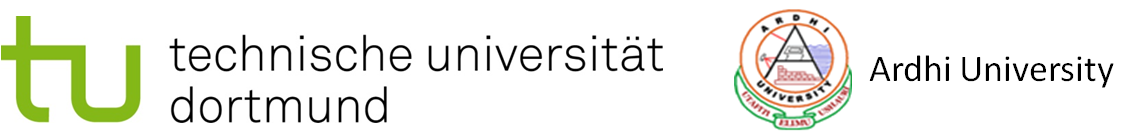 Urban Africa in 21st Century  Current Issues and Future Prospects of Urban Governance and Planning 5th AAPS Conference | 18th to 20th November 2020, Dar es Salaam, Tanzania Form for abstract submission Please send your abstract until March 15th 2020 to the following e-mail address: goplarea@post.tu-dortmund.deAuthor(s) full nameAffiliationEmail addressTitle of conference paperThematic trackAbstract (Maximum of 250 words)Key-words (4 to 5)